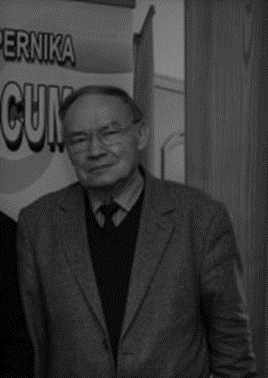 17 listopada 2021 r. w wieku 83 lat zmarł Profesor Józef Kędziora, lekarz, biochemik i fizjolog, wybitny uczony, były Kierownik Katedry i Zakładu Biochemii w Collegium Medicum im. Ludwika Rydygiera w Bydgoszczy UMK w Toruniu w latach 2001-2013.Pułkownik prof. dr hab. med. Józef Kędziora (ur. 1938 r.) był absolwentem Wojskowej Akademii Medycznej w Łodzi, uzyskując dyplom lekarza w dniu 31.01.1963 r. W roku 1965 r. ukończył również studia na kierunku biochemia na Wydziale Biologii i Nauk o Ziemi Uniwersytetu Łódzkiego. Po stażu podyplomowym został zatrudniony w Katedrze Chemii Fizjologicznej WAM w Łodzi. W 1970 r. uzyskał stopień doktora na podstawie pracy pt.: „Izolowanie i właściwości aspergillopeptydazy Af z płynnej hodowli grzyba Aspergillus fumigatus”. Pracę habilitacyjną pt. „Korelacja między zaburzeniami biochemicznymi a anomaliami chromosomalnymi w zespole Downa” wykonał na Wydziale Biologii i Nauk o Ziemi Uniwersytetu Łódzkiego, a stopień doktora habilitowanego został nadany przez Radę Wydziału Lekarskiego WAM w dniu 20.05.1975 r. Tytuł profesora otrzymał 14.02.1985 r. W latach 1979–2002 Profesor kierował Katedrą i Zakładem Fizjologii WAM, następnie został kierownikiem Zakładu Chemii i Biochemii Klinicznej na Wydziale Wojskowo-Lekarskim Uniwersytetu Medycznego w Łodzi. W latach 1991–1998 Profesor Józef Kędziora pełnił funkcję prorektora ds. nauki WAM w Łodzi. W tym okresie Profesor aktywnie uczestniczył w nawiązaniu współpracy z wojskową służbą zdrowia i medycznymi uczelniami wojskowymi USA i Europy Zachodniej. Profesor Kędziora przebywał na stypendiach zagranicznych w Cardiothoracic Institute Bromptom Hospital (UK), w Laboratorie des Proteines Universite Paris (Francja), Department of Biochemical Genetics (London, UK) oraz Nine Wells Hospital, Dundee University (UK). W 2001 roku prof. Kędziora objął kierownictwo Katedry i Zakładu Biochemii w Collegium Medicum im. L. Rydygiera UMK w Bydgoszczy, gdzie pracował do 2013 r. Był autorytetem w zakresie fizjologicznej i patologicznej roli wolnych rodników oraz mechanizmów antyoksydacyjnych. W uznaniu Jego dokonań naukowych w tej dziedzinie został zaproszony do opracowania jednego z rozdziałów (rozdział 5 - „Free Radical Processes and Deconditioning”) w zbiorowym dziele pod redakcją prof. Johna E. Greenleafa pt. „Deconditioning and Reconditioning” (CRC Press 2004). Profesor Kędziora był autorem i współautorem licznych publikacji naukowych, promotorem wielu prac doktorskich (w tym 7 doktoratów w CM UMK) oraz opiekunem trzech przewodów habilitacyjnych. Profesor Kędziora był członkiem Komitetu Nauk Fizjologicznych PAN, Polskiego Towarzystwa Biochemicznego, Polskiego Towarzystwa Fizjologicznego, Polskiego Towarzystwa Genetycznego, Society for Free Radical Research oraz Association of Military Surgeon US. Pan Profesor był odznaczony Krzyżem Oficerskim Orderu Odrodzenia Polski. a także otrzymał nagrodę indywidualną I stopnia Polskiego Towarzystwa Biochemicznego.